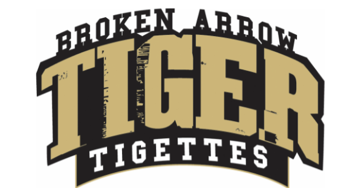 Tigette Booster Club MeetingNovember 6th, 2023Open MeetingMinutes from last meeting (posted on website) Executive Board BusinessVarsity BusinessJV Business9th Grade Business8th Grade BusinessTreasurers (updates will be posted after statement is received)EventsTeamChristmas Parties - Saturday December 2, 2023 NEW DATES for Tigette Banquets - Varsity, Friday March 8th. JV, Tuesday March 12th.Fundraising Panera Monday November 13th 4:00 - 8:00 PM, 2201 W. Detroit St. - Use Code FUND4UAwaiting payments from Oktoberfest.Please make sure you get your plaques to your sponsors and email pictures to tigettebooster@gmail.com Competitions State OSSAA - Friday November 10th DTU Nov 17th - 19th OSDTDA State - December 8th - 9th kDTU 2 - January 27th at UMACNationals - February 7th -13h (Varsity and JV only, in Orlando)Community Service Christmas Cards for Nursing Home - December 12th (girls will make cards in Student Union during Booster Club Meeting, Cards will be delivered on Wednesday evening December 13th) (Please purchase at least one pair of non-slip socks to be take with cards for the residents)     13. Important Dates Game Day State - November 10th Tigette Panera Bread Fundraiser Night - November 13thTigette Showoff Showcase - November 13th at Oneta RidgeDTU - November 17th - 19th Tiger Field HouseThanksgiving Break - November 20th - 24th OSDTDA State - December 8th - 9th Christmas Cards for Nursing Home - December 12th, Delivery December 13th DTU 2 - January 27th (UMAC)Nationals - February 7th - 13th (Orlando, FL) 